PROGRAM GUIDELINESCivil Society Scholar Awards 2019-2020OPEN SOCIETY SCHOLARSHIP PROGRAMS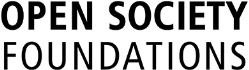 Deadline for Applications: March 29, 2019Program DescriptionThe Civil Society Scholar Awards (CSSA) support international academic mobility to enable doctoral students and university faculty to access resources that enrich socially- engaged research and critical scholarship in their home country or region.At the Open Society Foundations we believe in taking on controversial issues and supporting bold, innovative solutions that address root causes and advance systemic change. We also believe in encouraging critical debate and respecting diverse opinions.  Universities play a key role in advancing these aims and are a vital part of civil society.Civil Society Scholars are selected on the basis of their outstanding contributions to research or other engagement with local communities, to furthering debates on challenging societal questions, to furthering open society values in their home regions, and to strengthening critical scholarship and academic networks within their fields.What is an “Open Society?”An Open Society is a society based on the recognition that nobody has a monopoly on the truth, that different people have different views and interests, and that there is a need for institutions to protect the rights of all people to allow them to live together in peace. The term “open society” was popularized by the philosopher Karl Popper in his 1945 book Open Society and Its Enemies. Broadly speaking, an open society is characterized by a reliance on the rule of law, the existence of a democratically elected government, a diverse and vigorouscivil society, and a respect for minorities and minority opinions.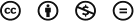 Open Society FoundationsSome Rights Reserved224 West 57th Street,New York, New York, 10019P. +1 212-548-0600Who Can Apply?The Awards are open to the following academic populations:	PhD students of eligible fields studying at universities inside or outside of their home country; or    Full-time faculty members (minimum of a Master’s degree) teaching atuniversities in their home country; who are citizens of:Afghanistan, Albania, Angola, Azerbaijan, Belarus, Bosnia and Herzegovina, Cambodia, Democratic Republic of Congo, Republic of Congo, Egypt, Equatorial Guinea, Eritrea, Ethiopia, Guinea, Haiti, Kosovo, Laos, Libya, Macedonia, Moldova, Mongolia, Myanmar/Burma, Nepal, Palestine, Papua New Guinea, Serbia, Sudan, South Sudan, Syria, Swaziland, Tajikistan, Tunisia, Turkmenistan, Uzbekistan and Yemen.Applicants with permanent resident status or dual citizenship in Australia, Canada, EuropeanUnion, New Zealand, Nordic countries, or USA are not eligible to apply.PhD students, including those teaching at their home or other universities, must apply as doctoral students. Applicants applying as full-time faculty members must have a minimum ofopensocietyfoundations.org               	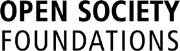 a Master’s degree, be teaching at their home institutions, and cannot be enrolled in a doctoral program. Students or faculty currently enrolled in Master’s degree programs are NOT eligible to apply.Current or former grantees who have been awarded a CSSA grant once may apply for a new grant but must delineate how their proposed project is a continuation of / is closely related to their original project.  Current grantees applying for the award for the second time must also confirm that they are on schedule with their current grant’s work timeline. CSSA grant cannot be awarded to the same person more than twice.The program does not discriminate on the basis of age, race, color, sex, religion or belief, sexual orientation, gender reassignment, disability, pregnancy and maternity or marriage and/or civil partnership.For more eligibility criteria, please consult the Frequently Asked Questions document, available here.Eligible Subject AreasAny subject areas within the social sciences and humanities are eligible, particularly those related to:law, justice, and governance; sustainable development and natural resource management; economic rights and empowerment of the poor; public health, social work and community development; new media law and policy; inclusive education; post-conflict studies; and human rights.Ineligible fields include:business administration, management training, computer science, finance/banking, marketing, engineering, hard sciences (physics, biology, chemistry, etc.), mathematics, medical sciences or teaching English as a foreign language/language instruction.Supported Grant ActivitiesThe Awards support short-term, international academic projects, such as: fieldwork (data collection); research visits to libraries, archives or universities; course/curriculum development; and international research collaborations leading to a peer-reviewed publication.  We can only accept one application with one research project per person each year. Please note that we no longer consider requests for tuition fees support.     Project Duration: Between 2 - 12 months.     Project Location:  all research activities must take place outside of the country of theapplicant’s current residence.	For legal reasons, we are currently unable to fund projects taking place in Russia or Azerbaijan. Proposals that have Russia or Azerbaijan indicated as one of the selected international research locations will be rejected as ineligible.	Proposals that have the United States indicated as one of the international research locations must meet the following criteria:     Start date of February 1, 2020 or later;     Minimum project length of 3 months;	An official invitation from the host institution must be attached to the application at the time of submission, along with a confirmation that the host institution is on the list of Designated Sponsor Organizations for J1 visa.	J1 visa will need to be obtained by all finalists travelling to the United States for their CSSA-funded research projects. B1/B2 visas cannot be used for this purpose.	Eligible Dates: September 1, 2019 – August 31, 2020. If the proposed research project does not start and end within this period it is ineligible. Projects taking place in the United States can only be funded if they start on or after February 1, 2020.     Maximum Funding Requests:  $15,000.Applicants may NOT request grant assistance for the support of:     federal and/or state taxes;     computer hardware, software or other computer-related equipment;     automobile-related expenses (except fuel costs during fieldwork);     tuition/academic fees;     conference attendance which is not part of a larger research project;     applications from more than one individual;     honorarium payments to the applicant; or	honoraria or other payments made to third parties, such as hired researchers. In exceptional cases a small percentage of the award, not exceeding 15%, may be considered for this purpose.Applicants are strongly encouraged to enquire with host institutions to investigate the minimum levels of funding required for visa issuance before applying to the program.Competition for CSSA awards is merit-based.  Selection will be made on the basis of proven academic excellence, a clear and justifiable need for international travel to complete the research project and relevance of the project to the development of open society in the applicant’s home country.Selected grantees may be invited to attend a participant conference during the grant period. Travel costs and accommodation for this event will be covered by CSSA.Supporting DocumentationThe following documents are required from all applicants.  Please note that requirements for faculty applicants and doctoral student applicants differ.All Applicants:1.    Completed Application Form (online or hard copy);2.    Up to date CV;3.	A detailed budget and timeline of your research project or first year of doctoral studies curricula, with a clear explanation of when and how you will use the requested funds (please use the template provided);4.    Copy of the identification pages of your passport(s) and any current visas;5.	Scan of current official graduate school transcript (doctoral applicants) or the final transcript of highest degree obtained (for faculty applicants and PhD student applicants in their first year of study); and6.	A letter of invitation from a faculty member or a senior administrator at the institution where your research will take place, if applicable (scanned and attached to application).Doctoral student applicants must also provide:	An official letter from your academic institution confirming your enrollment status, department, and expected completion date (scanned and attached to application);	A personal reference letter from an academic or professional in your field in your home country who can speak to your accomplishments, future aspirations, and ties to your home country (scanned and attached to application);	An academic reference letter from your academic supervisor supporting the research for which you seek funding.  Supervisors should also confirm if the activity will need IRB/ethics committee approval prior to the activity taking place (scanned and attached to application).Faculty applicants must also provide:	An official letter from your institution of employment confirming your status as a faculty member and endorsing the proposed time away from your position (scanned and attached to application);	An academic reference letter from a senior colleague in your field with direct knowledge of your work and your proposed research topic (scanned and attached to application).Note: Omission of one or more of the documents renders your application incomplete and will result in disqualification.  For more information, please refer to the Frequently Asked Questions document, available here.All reference letters MUST include full name, email address and contact number of the person giving the reference.How to ApplyDeadline for Applications: March 29, 2019Interested applicants must complete and submit a CSSA application. Online applications are strongly encouraged.Online ApplicationAll applicants are strongly encouraged to apply online.  To apply online please go to click on this link to register, and then follow instructions.Paper ApplicationPrintable version of the application form may be accessed via this link or by contacting one of the local administrative offices (see below).Please submit only one application either online OR on paper by March 29, 2019.Late applications will automatically be disqualified.Paper applications submitted by mail must be postmarked by March 29, 2019 and sent to either the New York or London address listed below, OR submitted to one of the local partner offices listed below.All applicants will be notified of the outcome of their application via email by the end ofJune 2019.New York and London OfficesOpen Society FoundationsOpen Society Scholarship Programs224 West 57th StreetNew York, NY 10019USAEmail: cssa@infoscholar.orgOpen Society Foundation–London Open Society Scholarship Programs Millbank Tower, 7th Floor21-24 Millbank, LondonSW1P 4QP, UKEmail: cssa@infoscholar.orgLocal Partner OfficesAfghanistanPlease contact cssa@infoscholar.orgAlbaniaOpen Society Foundation for AlbaniaRr. Qemal Stafa, P.120/2Tirana, AlbaniaTel: +355-42-234-621 www.soros.al/Contact: Brunilda Bakshevani, OSFA Scholarship CoordinatorEmail: brunilda.bakshevani@osfa.alAzerbaijanBaku Education Information Center40 J. Jabbarli Street, Caspian BusinessCenterBaku AZ1065Tel/Fax: (994 12) 4482845/46Contact: Bahar Haji-zadaEmail: bhaji-zada@beic.azBelarusAmerican Councils for Int’l. EducationPilies g. 16-9Vilnius, Lithuania LT-01403Tel.: +370688 58011 (LT), +35 29 6699077 (BY)Contact: Kevin Reiling, Regional DirectorEmail: reiling@americancouncils.euBosnia & HerzegovinaPlease contact cssa@infoscholar.orgBurma/Myanmar:Thabyay Education FoundationKant Kaw Education Centre605A SanYeik Nyein 6th StreetKamayut TownshipYangon MyanmarTel: +95 (1) 502 884Contact: Saw Myo Min Thu, ExecutiveDirectorEmail: executivedirector@thabyay.orgHaitiFoundation Connaissance et Liberte143, Avenue Christophe, B.P. 2720Port-au-Prince Haiti Tel: 509-2813-1694 www.fokal.orgEmail: info@fokal.orgKosovoKosovar Civil Society FoundationMusa Tolaj, Qendra Nartel, Lam A, H1, Kat.12, nr. 65-1, LakrishtëPrishtinë, KosovëTel: +383 (0)38 600 633 www.kcsfoundation.org office@kcsfoundation.orgContact: Fidan Hallaqi, DevelopmentDirectorEmail: fidan.hallaqi@kcsfoundation.orgMacedoniaYouth Educational ForumDrenak 34A 1000 Skopje MacedoniaTel: +389 2 3139 692 www.mof.mk/ info@mof.org.mkContact: Bojana Nizamovska, ProgramDirectorEmail: bojana_nizamovska@mof.org.mkMoldovaCentrul de Informatii Universitare Str. Puskin, 16 MD 2012 Chisinau Republic of MoldovaTel: +373 22 221172 eac@eac.md www.eac.md/Contact: Angela Muset, DirectorEmail: amuset@eac.mdMongoliaEducation Advising and Resource Center Sukhbaatar district 8th khoroo, Student's Street, MKM-24th bld, 1st floor Ulaanbaatar, 210648 MongoliaTel: +976 11 319016 www.earcmn.orgContact: Sayamaa Dangaasuren, ExecutiveDirectorEmail: sayamaa@earcmn.orgNepalAlliance for Social Dialogue345 Ramchandra Marg, BattisputaliKathmandu NepalTel: +977-1-4472807Email: asd@asd.org.npSerbiaBelgrade Open SchoolMasarikova Street, 5/16 11000Belgrade SerbiaTel: +381 11 30 61 577, +381 11 30 65800 www.bos.rs/en/Contact: Ana Stevanovic, ProjectCoordinatorTel: +381 63 605 504Email: ana.stevanovic@bos.rsTajikistanOpen Society Institute AssistanceFoundation37/1 Bokhtar Street, Vefa BusinessCenter, 4th Floor734 002 Dushanbe Tajikistan Tel: +992-372-441-0728 osiaf@osiaf.tjsoros.tj/Contact: Nazarkhudo Dastambuev, Director of ProgramsTel: (+992) 900640044Email: nazarkhudo.dastambuev@osiaf.tjTurkmenistanPublic Foundation Educational CenterBilim–Central AsiaShevchenko 44 a, apt.1050000 Almaty, Kazakhstan Tel: +7 727 261 25 55 info@bilim.kzwww.bilim.kzContact: Larissa Gorbunova, ExecutiveDirectorTel: +7 727 2597620 (22) Email: lgorbunova@bilim.kzUzebikstanPublic Foundation Educational CenterBilim–Central AsiaShevchenko 44 a, apt.1050000 Almaty Kazakhstan Tel: +7 727 261 25 55 info@bilim.kz www.bilim.kzContact: Larissa Gorbunova, ExecutiveDirectorTel: +7 727 2597620 (22) Email: lgorbunova@bilim.k